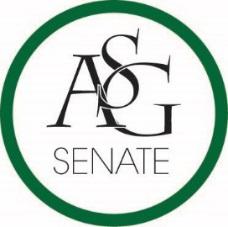 Senate AgendaOctober 15, 2019Graduate Education Auditorium, 6:30 PMCall to OrderRoll CallApproval of the MinutesSpecial OrdersReports (5 minutes each)Special ReportsAdvisor, PJ Martinez Graduate Assistants, Kelley Fox and Katie MaharPresident, Jared PinkertonVice-President, Sadie BryantTreasurer, Kevin Smith Jr. Secretary, Jack Skidmore Chief Justice, Justyce YuilleGPSC President, JD. D’Loreto-Hill Cabinet ReportsChief of Staff, Arianna Kiaei Director of Associate Member Program, Tommy Davis FLF Coordinator, John HedgecockChair of the Senate, Kianna SarvestaniAppointments, Nominations, and ElectionsPublic Comment (3 at 2 minutes each)Old Business ASG Senate Resolution No. 1- A Resolution in Support of the Maple Street Expansion EffortsAuthor(s): Senator Natalie Ceniceros, Director of the University of Arkansas Office for Sustainability Eric Boles, Director of Sustainability Sophie Hill, Director of Student Safety Lexi RobertsonSponsor(s): Senator Meredith Wilson, Senator Anna Cook, Senator Emily Cumiskey, Senator Angel Meneses, Senator Nate Martinez, Senator Kate Sego, Senator Kendall PerkinsNew BusinessASG Senate Resolution No. 2- A Resolution to Support Access Pass Equity Author(s): ASG President Jared Pinkerton, ASG Director of Athletics Addison Cathey, Senator Levi BrownSponsor(s): Senator Brooklyn Warren, Senator Nathan Martinez, Senator Jason Neely, Senator Esteban Lopez, Senator Jacob Spradlin, Senator Stephanie Barber, Senator Anthony Kammerer, Senator Natalie Ceniceros, Senator Beck Williams, Senator Ryan Harra, Senator Bailee King.AnnouncementsAdjournment